	• Aan	Lid van BPOA	Adres 	PC WoonplaatsGeachte apotheker, Graag nodigt het bestuur van Beroepspensioenvereniging Pensioenfonds Openbare Apothekers (BPOA) u uit voor de algemene ledenvergadering op 27 november a.s. Deze bijeenkomst is voor een belangrijk deel gewijd aan de aanpassing van de premie en pensioenopbouw in 2020. Verder praten wij u bij over de actuele stand van zaken van de hervorming van het pensioenstelsel in Nederland.Voorstel aanpassing per 1 januari 2020De ontwikkelingen op de financiële markten in 2019 hebben als gevolg dat de huidige pensioenpremie niet meer voldoende is voor de huidige pensioenopbouw.In de afgelopen weken heeft BPOA met belangenorganisaties in de branche (VZA, ASKA en KNMP) gesproken over het voorlopige voorstel voor aanpassing van de pensioenregeling per 1 januari 2020. We leggen dit voorstel in de ALV aan de leden van BPOA voor.Meer informatie in de webinar op 18/11 en nieuwsbrief BPOAOm u goed te informeren over de ontwikkelingen in de pensioenregeling organiseert BPOA in samenwerking met SPOA een webinar op maandag 18 november om 19.30 uur. Vlak voor aanvang van de webinar gaat u naar www.bpoa.nl vanwaar u met een link kunt deelnemen aan de webinar. Ook verschijnt er nog een digitale nieuwsbrief van BPOA.Breng uw stem uit tijdens de ALVTijdens de ledenvergadering op 27 november wordt een voorstel ter stemming gebracht. Alleen leden die pensioen opbouwen bij SPOA hebben stemrecht, omdat het hier gaat over een aanpassing in de pensioenregeling. Als u verhinderd bent, maar toch wilt stemmen, kunt u een machtiging meegeven aan een collega. Deze machtiging vindt u op www.bpoa.nl/downloads/ledenvergadering-bpoa/. Elk aanwezig lid mag één machtiging meenemen.AgendaDe agenda van de algemene ledenvergadering van woensdag 27 november 2019 ziet er als volgt uit: Opening en mededelingenVerslag vorige ALV (25-6-2019) (zie www.bpoa.nl/downloads/ledenvergadering)Actuele stand van zaken van de hervorming van het pensioenstelsel in NederlandPensioenpremie en pensioenopbouw in 2020 e.v.Rondvraag en sluitingLocatie en tijdstip (let op, start om 20.00 uur)Datum	:	woensdag 27 november 2019Tijd	:	20.00 tot 21.30 uur, vanaf 19.30 uur ontvangst met koffie en broodje*Locatie	: 	Hotel Mitland, Ariënslaan 1, 3573 PT UtrechtAanmelden	:	via info@bpoa.nl. 

*Verzoek tot aanmelding in verband met de ontvangst met broodjes. Wij zien u graag tijdens onze bijeenkomst.Met vriendelijke groet, 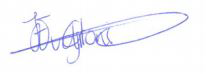 Mevrouw J.E. van GroningenVoorzitter BPOA• Datum• Onderwerp• Ons KenmerkEindhoven, 1 november 2019ALV BPOA 27 november 2019BdL/MvH/2019-2